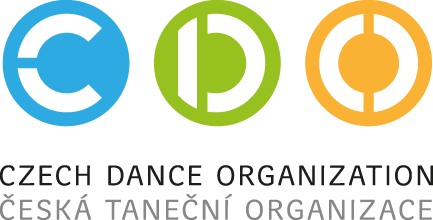 Odpovídejte ANO/NE:UPOZORNĚNÍ: Přihlášky s objednávkami zašlete nejdéle do 3. 9. 2018 na spravniusek@czechdance.org Platbu za účastnický poplatek: 500,-Kč/řádný člen CDO, 600,- Kč/ostatní, zašlete nejdéle do 3. 9. 2016 na účet 43-1240750227/0100, jako VS uveďte 09102018, do zprávy pro příjemce: vaše jméno a příjmení platba za stravu proběhne hotově při prezenci.Rezervace ubytování a platbu si každý vyřizuje individuálně.  Rezervace je nutné nahlásit do 3. 9. 2018! Kapacita hotelu je omezena!                                                                                                                                                          recepce tel.: 731 150 659  recepce@hoteljehlaVybrané menu označte X.Páteční menu je určené pro členy Prezidia CDO a předsedy komisí.Ceny: obědy s polévkou 140,- Kč, večeře 120,- Kč.Pátek 7. 9. 2018 – obědPolévka: bramboračka1/ vepřová pečeně, zelí, houskový knedlík2/ filet z mořské štiky, bramborová kaše3/ vegetariánská strava: smažený sýr, hranolky, tatarská omáčkaPátek 7. 9. 2018 – večeře1/ masový špíz, hranolky2/ masová směs v bramborákové kapse2/ vegetariánská strava: čočka na kyselo, vejce, okurek, chlébSobota 8. 9. 2018 – obědPolévka: gulášová1/ pečené kuřecí stehno, dušená rýže2/ špikovaný vepřový kotlet, hranolky3/ přírodní gordon blue, vařený brambor4/ vegetariánská strava: smažený květák, vařený brambor, tatarská omáčkaSobota 8. 9. 2018 – večeře1/ sekaný máslový řízek, bramborová kaše2/ kuřecí nudličky po indicku, dušená rýže3/ vepřový plátek na houbách, těstoviny4/ vegetariánská strava: těstoviny se špenátem a sýrovou omáčkouNeděle 9. 9. 2018 – obědPolévka: kuřecí vývar s masem a nudlemi1/ svíčková na smetaně, houskový knedlík, brusinkový terč2/ smažený kuřecí řízek, vařený brambor3/ vepřová směs na majoránce, bramboráčky4/ vegetariánská strava: houbové rizoto sypané sýrem, okurekPŘIHLÁŠKA                                                                                  CZECH DANCE ARÉNA 8. – 9. 9. 2018 Jméno a příjmení, klubová příslušnost: Adresa:Telefon, mobil:E-mail:Zúčastním se 8. 9.:                                                                 Zúčastním se 9. 9.:Jsem nový žadatel o licenci porotce CDO:Jsem nový žadatel o licenci funkce PŘEDSEDA POROTY:Jsem nový žadatel o licenci funkce VEDOUCÍ SOUTĚŽE:Nový žadatel o licenci porotce CDO zašle své CV /profesní životopis viz. příloha/ do 3. 9. k posouzení příslušné komise CDO  na adresu eva.vlkova@czechdance.orgNový žadatel o licenci porotce CDO se musí zúčastnit CDA 2018. Nový žadatel bude do 6. 9. vyrozuměn o tom, zda příslušná komise CDO udělila doporučení ucházet se                              o post porotce a absolvování POROTCOVSKÉHO MINIMA I. OBJEDNÁVKA  MENU                                                                                                      CZECH DANCE ARÉNA 2018